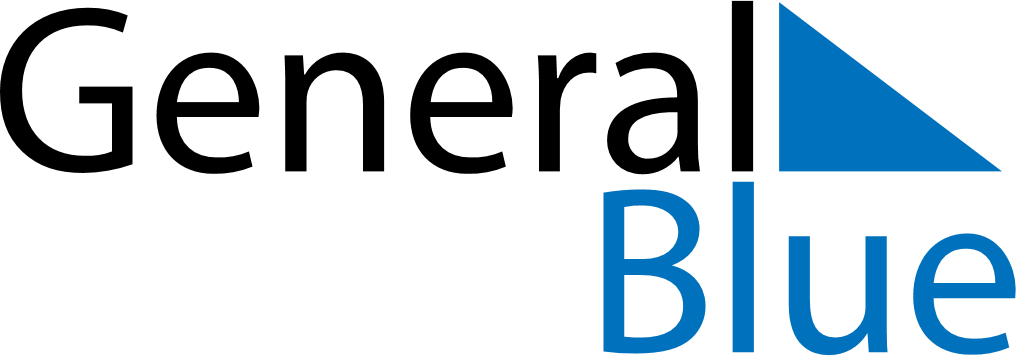 Daily PlannerJuly 29, 2019 - August 4, 2019Daily PlannerJuly 29, 2019 - August 4, 2019Daily PlannerJuly 29, 2019 - August 4, 2019Daily PlannerJuly 29, 2019 - August 4, 2019Daily PlannerJuly 29, 2019 - August 4, 2019Daily PlannerJuly 29, 2019 - August 4, 2019Daily Planner MondayJul 29TuesdayJul 30WednesdayJul 31ThursdayAug 01FridayAug 02 SaturdayAug 03 SundayAug 04MorningAfternoonEvening